Метрология, стандартизация и сертификацияГруппа_____________ФИОМетрология, стандартизация и сертификацияГруппа_____________ФИО1. Какой метод квалиметрии строится на использовании информации, получаемой в результате анализа восприятий органов чувств…1. расчетный2. органолептический3. статистический4. экспертный2. Создание условий для обеспечения свободного перемещения товаров по территории РФ, а также для осуществления международного экономического, научно-технического сотрудничества и международной торговли является…1. целью сертификации2 принципом сертификации3. целью стандартизации4. принципом стандартизации3. Участником системы сертификации систем качества не являются… 1. заявитель2. орган по сертификации3. испытательная лаборатория4. центральный орган по сертификации4. Коэффициент полезного действия относится к показателям …
1. технологичности  2. эргономичности  3. безотказности  4. экономного использования сырья, материалов, топлива и энергии5. Выбор органа по сертификации осуществляется на этапе…1. оценки соответствия2. заявки на сертификацию3. решения по сертификации4. анализа результатов оценки соответствия6. Защита жизни или здоровья граждан, имущества физических или юридических лиц, государственного или муниципального имущества является целью…
1. национальных стандартов 2. технических регламентов  3. правил организации  4. свода правил7. При подтверждении соответствия документами, имеющими равную юридическую силу, являются…1. паспорт2. аттестат3. сертификат4. декларация о соответствии8. Процедуру обязательного подтверждения соответствия устанавливает федеральный закон…1. «О защите прав потребителей»2. «О стандартизации»3. «О сертификации продукции и услуг»4. «О техническом регулировании»9. Расположите действия в правильной последовательности: отбор образцов, инспекционный контроль, выбор органа по сертификации, оформление сертификата соответствия.1.2.3.4.5.10.  - это…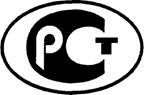 1. Знак обращения на рынке2. Знак соответствия национальному стандарту3. Информирует приобретателей о соответствии продукции национальному стандарту4.  Информирует приобретателей о соответствии продукции требованиям технических регламентов1. Какой метод квалиметрии строится на использовании информации, получаемой в результате анализа восприятий органов чувств…1. расчетный2. органолептический3. статистический4. экспертный2. Создание условий для обеспечения свободного перемещения товаров по территории РФ, а также для осуществления международного экономического, научно-технического сотрудничества и международной торговли является…1. целью сертификации2 принципом сертификации3. целью стандартизации4. принципом стандартизации3. Участником системы сертификации систем качества не являются… 1. заявитель2. орган по сертификации3. испытательная лаборатория4. центральный орган по сертификации4. Коэффициент полезного действия относится к показателям …
1. технологичности  2. эргономичности  3. безотказности  4. экономного использования сырья, материалов, топлива и энергии5. Выбор органа по сертификации осуществляется на этапе…1. оценки соответствия2. заявки на сертификацию3. решения по сертификации4. анализа результатов оценки соответствия6. Защита жизни или здоровья граждан, имущества физических или юридических лиц, государственного или муниципального имущества является целью…
1. национальных стандартов 2. технических регламентов  3. правил организации  4. свода правил7. При подтверждении соответствия документами, имеющими равную юридическую силу, являются…1. паспорт2. аттестат3. сертификат4. декларация о соответствии8. Процедуру обязательного подтверждения соответствия устанавливает федеральный закон…1. «О защите прав потребителей»2. «О стандартизации»3. «О сертификации продукции и услуг»4. «О техническом регулировании»9. Расположите действия в правильной последовательности: отбор образцов, инспекционный контроль, выбор органа по сертификации, оформление сертификата соответствия.1.2.3.4.5.10.  - это…1. Знак обращения на рынке2. Знак соответствия национальному стандарту3. Информирует приобретателей о соответствии продукции национальному стандарту4.  Информирует приобретателей о соответствии продукции требованиям технических регламентов